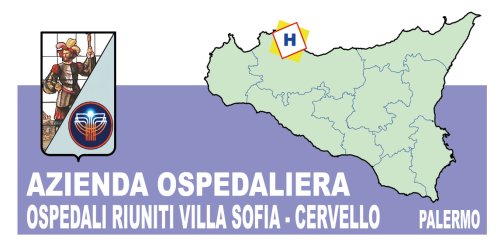   Sede Legale  Viale Strasburgo n.233 - 90146  Palermo  Tel 0917801111  -  P.I. 05841780827  Settore Appalti e Forniture  Tel. 091.7808384  Fax. 091.7808394	Palermo lì 12.04.20118  Prot. n. 2969/PrOGGETTO:Esiti di gara triennale a mezzo RDO(1867554) di materiale dedicato per incubatrici neonatali Atom Dual Incu-I per l’U.O.C. di Neonatologia   dell’Azienda Villa Sofia CervelloA TUTTE LE DITTE INTERESSATE Si comunica che con deliberazione generale n.663 del 05.04.2018  immediatamente esecutiva, in esito alla procedura triennale  indicata in oggetto si è disposta l’aggiudicazione secondo il  seguente prospetto:Ditta For.san.snc con sede legale in Via Antonio De Saliba 14-Palermo P.I,03512540828 Il Responsabile del Settore Provveditorato                                                                                Dott.ssa Lupo AntoninaDESCRIZIONEcodiceUnita di misuraquantitàPrezzo Unitario IVA esclusa.IVA Prezzo compl.CNDREPSensore temperatura cutanea monousoAT608841030€ 94,00 22%€ 2.820,00Z1208040380 468889Filtro d’aria pneumo cleanAT60269530€ 40,0022%€1.200,00Z1208040385 469098Sensore ossigenoAT60859115€ 500,0022%€ 7.500,00Non applicabileParti di ricambioManicotto IrisAT608602040€ 8 22%€ 320,00Z1208040380 164524Cavo connessione sensore monousoAT60885120€ 90 22%€ 1.800,00Z1208040380 67081Serbatoio acqua con  tappo AT9854913€ 110 22%€ 330,00Non applicabileParti di ricambioMaterassino standardAT93218120€ 120 22%€ 2.400,00Z1208040385 1335883Sensori di saturazione NEO PT < 1kgMA233020600€ 29,50 22%€ 17.700,00C900301 80990Sensori di saturazione   NEO < 3 kgMA2329203000€ 22,38 22%€ 67.140,00C900301 153106Braccio di supporto AT60858110€ 290 22%€ 2.900,00Non applicabilePezzi di ricambio